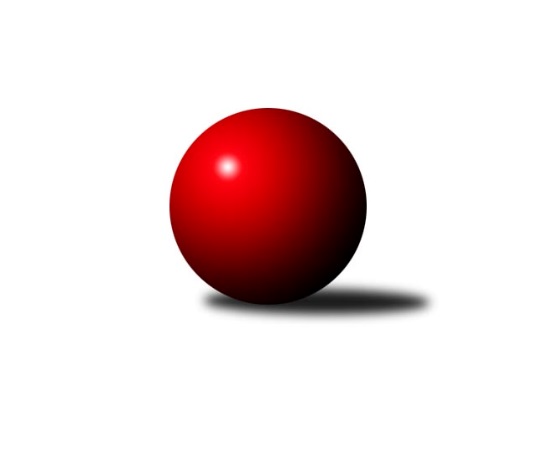 Č.10Ročník 2014/2015	22.11.2014Nejlepšího výkonu v tomto kole: 3579 dosáhlo družstvo: KK Moravská Slávia Brno ˝A˝1. KLM 2014/2015Výsledky 10. kolaSouhrnný přehled výsledků:TJ Valašské Meziříčí	- SKK  Náchod	6:2	3435:3383	16.0:8.0	22.11.Baník Stříbro Klokani	- SKK Svijany  Vrchlabí	6:2	3461:3420	13.0:11.0	22.11.TJ Sokol KARE Luhačovice˝A˝	- TJ Sokol Kolín 	8:0	3559:3158	19.5:4.5	22.11.KK Moravská Slávia Brno ˝A˝	- TJ Centropen Dačice	5:3	3579:3475	12.0:12.0	22.11.HKK Olomouc ˝A˝	- KK Slavoj Praha	5:3	3501:3440	13.5:10.5	22.11.TJ Sokol Husovice	- SKK Rokycany	5:3	3489:3478	10.0:14.0	22.11.Tabulka družstev:	1.	TJ Sokol Husovice	10	9	0	1	52.0 : 28.0 	144.0 : 96.0 	 3502	18	2.	SKK Rokycany	10	6	2	2	51.0 : 29.0 	146.5 : 93.5 	 3451	14	3.	KK Moravská Slávia Brno ˝A˝	10	6	0	4	48.0 : 32.0 	128.5 : 111.5 	 3456	12	4.	TJ Sokol KARE Luhačovice˝A˝	10	6	0	4	48.0 : 32.0 	128.0 : 112.0 	 3367	12	5.	KK Slavoj Praha	10	6	0	4	40.0 : 40.0 	110.0 : 130.0 	 3489	12	6.	HKK Olomouc ˝A˝	10	5	1	4	40.0 : 40.0 	126.5 : 113.5 	 3515	11	7.	Baník Stříbro Klokani	10	5	0	5	43.0 : 37.0 	118.5 : 121.5 	 3460	10	8.	SKK Svijany  Vrchlabí	10	4	1	5	37.0 : 43.0 	119.5 : 120.5 	 3444	9	9.	TJ Valašské Meziříčí	10	4	0	6	34.0 : 46.0 	108.0 : 132.0 	 3401	8	10.	TJ Centropen Dačice	10	3	0	7	34.0 : 46.0 	111.0 : 129.0 	 3406	6	11.	SKK  Náchod	10	2	0	8	28.0 : 52.0 	100.5 : 139.5 	 3435	4	12.	TJ Sokol Kolín	10	2	0	8	25.0 : 55.0 	99.0 : 141.0 	 3286	4Podrobné výsledky kola:	 TJ Valašské Meziříčí	3435	6:2	3383	SKK  Náchod	Dalibor Tuček	129 	 159 	 144 	143	575 	 2:2 	 609 	 155	145 	 137	172	Daniel Neumann	Tomáš Cabák	141 	 136 	 149 	145	571 	 4:0 	 522 	 140	130 	 122	130	Jan Horn	Dalibor Jandík	144 	 145 	 143 	136	568 	 3:1 	 548 	 146	141 	 139	122	Pavel Novák	David Volek	162 	 134 	 162 	146	604 	 3:1 	 569 	 151	140 	 146	132	Ondřej Mrkos	Vladimír Výrek	147 	 160 	 123 	144	574 	 3:1 	 566 	 141	147 	 146	132	Lukáš Janko	Ondřej Topič	133 	 132 	 136 	142	543 	 1:3 	 569 	 149	140 	 150	130	Martin Mýlrozhodčí: Nejlepší výkon utkání: 609 - Daniel Neumann	 Baník Stříbro Klokani	3461	6:2	3420	SKK Svijany  Vrchlabí	David Junek	151 	 145 	 141 	150	587 	 2:2 	 573 	 137	148 	 127	161	Jiří Bartoníček	Vlastimil Zeman ml. ml.	150 	 147 	 163 	147	607 	 3:1 	 539 	 127	148 	 135	129	Kamil Fiebinger	Jaroslav Tejml	136 	 143 	 140 	138	557 	 0:4 	 634 	 152	157 	 164	161	Zdeněk Říha	Martin Pejčoch	138 	 132 	 123 	143	536 	 2:2 	 559 	 148	128 	 154	129	Jiří Vejvara	Jiří Baloun	152 	 151 	 137 	139	579 	 3:1 	 550 	 124	146 	 144	136	David Hobl	Lukáš Doubrava	125 	 160 	 141 	169	595 	 3:1 	 565 	 149	145 	 132	139	Michal Rolfrozhodčí: Nejlepší výkon utkání: 634 - Zdeněk Říha	 TJ Sokol KARE Luhačovice˝A˝	3559	8:0	3158	TJ Sokol Kolín 	Michal Markus	143 	 167 	 152 	173	635 	 4:0 	 518 	 120	128 	 136	134	Jindřich Lauer	Jiří Kudláček	127 	 141 	 131 	134	533 	 3:1 	 514 	 138	117 	 127	132	Jan Pelák	Rostislav Gorecký	151 	 136 	 156 	151	594 	 3.5:0.5 	 549 	 121	136 	 152	140	Jiří Němec	Radek Polách	164 	 140 	 150 	134	588 	 3:1 	 538 	 143	131 	 123	141	Martin Švorba	Jiří Mrlík	142 	 164 	 163 	152	621 	 3:1 	 532 	 150	137 	 128	117	Robert Petera	Pavel Kubálek	138 	 129 	 152 	169	588 	 3:1 	 507 	 144	119 	 129	115	Roman Weiss *1rozhodčí: střídání: *1 od 61. hodu Jaroslav ŠatníkNejlepší výkon utkání: 635 - Michal Markus	 KK Moravská Slávia Brno ˝A˝	3579	5:3	3475	TJ Centropen Dačice	Ondřej Němec	144 	 157 	 135 	153	589 	 2:2 	 554 	 151	110 	 146	147	Milan Kabelka	Pavel Palian	149 	 151 	 186 	140	626 	 3:1 	 594 	 166	150 	 142	136	Jiří Malínek	Petr Mika	158 	 157 	 168 	164	647 	 3:1 	 585 	 133	174 	 133	145	Tomáš Bártů	Milan Klika	136 	 143 	 142 	144	565 	 1.5:2.5 	 578 	 165	125 	 144	144	Pavel Kabelka	Pavel Antoš	155 	 144 	 143 	141	583 	 1.5:2.5 	 589 	 142	144 	 152	151	Karel Novák	Zdeněk Vránek	127 	 140 	 147 	155	569 	 1:3 	 575 	 143	155 	 153	124	Zdeněk Pospíchalrozhodčí: Nejlepší výkon utkání: 647 - Petr Mika	 HKK Olomouc ˝A˝	3501	5:3	3440	KK Slavoj Praha	Martin Sitta	130 	 150 	 140 	153	573 	 2:2 	 556 	 139	135 	 161	121	Petr Pavlík	Kamil Bartoš	139 	 152 	 161 	142	594 	 2:2 	 609 	 167	135 	 159	148	David Kuděj	Jiří Zezulka	171 	 150 	 127 	126	574 	 1:3 	 590 	 132	167 	 142	149	Zdeněk Gartus	Jiří Němec	149 	 145 	 123 	132	549 	 2:2 	 559 	 142	109 	 167	141	Martin Kozel st.	Martin Vaněk	165 	 147 	 146 	144	602 	 3.5:0.5 	 554 	 134	140 	 136	144	Anton Stašák	Radek Havran	158 	 131 	 163 	157	609 	 3:1 	 572 	 139	134 	 156	143	Evžen Valtrrozhodčí: Nejlepšího výkonu v tomto utkání: 609 kuželek dosáhli: David Kuděj, Radek Havran	 TJ Sokol Husovice	3489	5:3	3478	SKK Rokycany	Michal Šimek	157 	 153 	 135 	129	574 	 1:3 	 605 	 155	158 	 144	148	Štěpán Šreiber	Libor Škoula	151 	 150 	 173 	140	614 	 3:1 	 548 	 142	124 	 131	151	Ladislav Urban	Zdeněk Vymazal	155 	 144 	 150 	141	590 	 3:1 	 551 	 126	160 	 129	136	Roman Pytlík	Václav Mazur	157 	 143 	 171 	141	612 	 1:3 	 611 	 162	153 	 143	153	Vojtěch Špelina	Dušan Ryba	135 	 158 	 145 	130	568 	 2:2 	 553 	 153	130 	 137	133	Michal Pytlík	Jiří Radil *1	134 	 155 	 107 	135	531 	 0:4 	 610 	 163	159 	 144	144	Jan Endrštrozhodčí: střídání: *1 od 85. hodu Jan Machálek ml. ml.Nejlepší výkon utkání: 614 - Libor ŠkoulaPořadí jednotlivců:	jméno hráče	družstvo	celkem	plné	dorážka	chyby	poměr kuž.	Maximum	1.	Martin Vaněk 	HKK Olomouc ˝A˝	617.70	393.8	223.9	2.1	5/5	(652)	2.	Zdeněk Vymazal 	TJ Sokol Husovice	606.60	396.4	210.2	1.7	5/5	(650)	3.	David Kuděj 	KK Slavoj Praha	605.79	389.8	216.0	2.4	7/7	(670)	4.	Michal Šimek 	TJ Sokol Husovice	601.80	391.1	210.7	1.8	5/5	(616)	5.	Michal Markus 	TJ Sokol KARE Luhačovice˝A˝	600.33	384.3	216.1	1.2	5/5	(635)	6.	Radek Havran 	HKK Olomouc ˝A˝	596.93	390.5	206.4	2.0	5/5	(653)	7.	Michal Pytlík 	SKK Rokycany	596.29	382.6	213.7	1.5	7/7	(645)	8.	Vlastimil Zeman ml.  ml.	Baník Stříbro Klokani	595.77	380.4	215.4	1.8	5/5	(619)	9.	Jiří Bartoníček 	SKK Svijany  Vrchlabí	594.73	383.6	211.1	1.5	6/6	(696)	10.	Ondřej Němec 	KK Moravská Slávia Brno ˝A˝	594.07	386.7	207.4	2.7	5/5	(642)	11.	Zdeněk Gartus 	KK Slavoj Praha	592.68	380.1	212.6	1.5	7/7	(638)	12.	Jiří Baloun 	Baník Stříbro Klokani	592.30	377.3	215.0	1.5	5/5	(614)	13.	Lukáš Doubrava 	Baník Stříbro Klokani	590.27	387.6	202.6	2.9	5/5	(630)	14.	Dušan Ryba 	TJ Sokol Husovice	588.56	381.9	206.6	1.3	5/5	(626)	15.	Martin Sitta 	HKK Olomouc ˝A˝	588.03	382.1	206.0	1.6	5/5	(656)	16.	Ladislav Stárek 	HKK Olomouc ˝A˝	587.80	381.8	206.0	3.0	4/5	(639)	17.	Jan Endršt 	SKK Rokycany	587.25	376.5	210.8	1.6	6/7	(622)	18.	Václav Mazur 	TJ Sokol Husovice	585.50	378.0	207.5	1.5	5/5	(630)	19.	Petr Pavlík 	KK Slavoj Praha	585.00	383.5	201.5	2.9	7/7	(629)	20.	Zdeněk Říha 	SKK Svijany  Vrchlabí	582.88	373.7	209.2	1.3	5/6	(634)	21.	Milan Klika 	KK Moravská Slávia Brno ˝A˝	582.47	366.3	216.1	1.9	5/5	(615)	22.	Michal Rolf 	SKK Svijany  Vrchlabí	582.20	376.5	205.7	0.9	6/6	(624)	23.	Ondřej Topič 	TJ Valašské Meziříčí	580.20	384.8	195.4	2.8	6/6	(619)	24.	Daniel Neumann 	SKK  Náchod	579.68	382.7	197.0	2.0	7/7	(609)	25.	Jiří Malínek 	TJ Centropen Dačice	579.43	387.3	192.1	2.9	7/7	(613)	26.	Štěpán Schuster 	SKK  Náchod	579.17	374.2	205.0	4.2	6/7	(634)	27.	Roman Pytlík 	SKK Rokycany	578.82	375.5	203.3	1.3	7/7	(616)	28.	Pavel Novák 	SKK  Náchod	578.78	385.0	193.8	3.8	6/7	(593)	29.	Petr Mika 	KK Moravská Slávia Brno ˝A˝	578.44	373.6	204.8	2.0	5/5	(647)	30.	Dalibor Jandík 	TJ Valašské Meziříčí	577.63	373.7	203.9	2.6	6/6	(619)	31.	David Volek 	TJ Valašské Meziříčí	576.87	371.0	205.9	2.8	6/6	(611)	32.	Rostislav Gorecký 	TJ Sokol KARE Luhačovice˝A˝	576.67	381.9	194.7	1.4	5/5	(612)	33.	Jiří Zezulka 	HKK Olomouc ˝A˝	576.50	384.9	191.6	3.0	5/5	(594)	34.	Karel Novák 	TJ Centropen Dačice	575.48	371.9	203.6	2.0	7/7	(623)	35.	Lukáš Janko 	SKK  Náchod	574.75	372.2	202.5	2.8	7/7	(631)	36.	Tomáš Bártů 	TJ Centropen Dačice	574.75	376.7	198.0	2.1	7/7	(636)	37.	Anton Stašák 	KK Slavoj Praha	574.48	367.2	207.3	1.2	7/7	(620)	38.	Jiří Mrlík 	TJ Sokol KARE Luhačovice˝A˝	574.33	379.8	194.5	1.8	4/5	(621)	39.	Jiří Vejvara 	SKK Svijany  Vrchlabí	573.83	373.0	200.9	2.6	6/6	(630)	40.	Evžen Valtr 	KK Slavoj Praha	572.20	376.8	195.5	2.3	5/7	(602)	41.	Ondřej Mrkos 	SKK  Náchod	570.89	377.6	193.3	2.6	6/7	(624)	42.	Libor Škoula 	TJ Sokol Husovice	570.73	373.6	197.1	3.2	5/5	(614)	43.	Radek Polách 	TJ Sokol KARE Luhačovice˝A˝	568.50	366.0	202.5	1.7	4/5	(621)	44.	David Junek 	Baník Stříbro Klokani	568.23	367.7	200.6	1.9	5/5	(599)	45.	Jan Horn 	SKK  Náchod	568.05	376.2	191.9	2.3	5/7	(613)	46.	Ladislav Urban 	SKK Rokycany	567.89	378.7	189.2	1.9	7/7	(602)	47.	Vladimír Výrek 	TJ Valašské Meziříčí	567.80	370.8	197.0	1.7	6/6	(598)	48.	Pavel Antoš 	KK Moravská Slávia Brno ˝A˝	566.79	373.1	193.7	4.4	4/5	(600)	49.	Vojtěch Špelina 	SKK Rokycany	566.29	364.6	201.7	1.5	7/7	(616)	50.	Stanislav Březina 	KK Slavoj Praha	563.90	376.7	187.2	2.7	5/7	(610)	51.	Štěpán Šreiber 	SKK Rokycany	563.57	377.9	185.7	1.8	7/7	(605)	52.	Jiří Němec 	HKK Olomouc ˝A˝	563.50	368.6	194.9	3.3	4/5	(581)	53.	Pavel Kabelka 	TJ Centropen Dačice	562.39	375.3	187.1	1.3	6/7	(593)	54.	Miroslav Milan 	KK Moravská Slávia Brno ˝A˝	561.63	371.0	190.6	1.6	4/5	(586)	55.	Tomáš Cabák 	TJ Valašské Meziříčí	561.37	375.6	185.7	2.1	6/6	(623)	56.	Kamil Fiebinger 	SKK Svijany  Vrchlabí	560.27	365.4	194.8	2.1	6/6	(650)	57.	Martin Švorba 	TJ Sokol Kolín 	558.83	368.0	190.8	1.2	6/7	(602)	58.	David Hobl 	SKK Svijany  Vrchlabí	558.33	367.4	190.9	2.3	6/6	(654)	59.	Milan Kabelka 	TJ Centropen Dačice	557.57	376.1	181.5	3.4	7/7	(622)	60.	Jan Pelák 	TJ Sokol Kolín 	556.92	361.8	195.1	2.5	6/7	(600)	61.	Robert Petera 	TJ Sokol Kolín 	556.36	366.2	190.1	2.5	7/7	(606)	62.	Martin Mýl 	SKK  Náchod	556.00	362.7	193.3	3.7	6/7	(597)	63.	Roman Weiss 	TJ Sokol Kolín 	554.38	361.1	193.3	1.0	6/7	(594)	64.	Jiří Radil 	TJ Sokol Husovice	553.25	366.9	186.4	3.7	4/5	(617)	65.	Martin Pejčoch 	Baník Stříbro Klokani	553.20	367.0	186.2	4.5	4/5	(597)	66.	Jiří Němec 	TJ Sokol Kolín 	546.39	365.7	180.7	4.1	6/7	(573)	67.	Jindřich Lauer 	TJ Sokol Kolín 	536.30	366.0	170.3	5.9	5/7	(584)	68.	Michal Juroška 	TJ Valašské Meziříčí	536.00	368.8	167.2	5.3	6/6	(573)		Petr Vojtíšek 	TJ Centropen Dačice	622.00	402.0	220.0	0.0	1/7	(622)		Zdeněk Vránek 	KK Moravská Slávia Brno ˝A˝	613.00	389.6	223.4	2.6	2/5	(630)		Pavel Palian 	KK Moravská Slávia Brno ˝A˝	590.33	389.1	201.3	1.9	3/5	(644)		Dalibor Tuček 	TJ Valašské Meziříčí	575.00	366.0	209.0	1.0	1/6	(575)		Vlastimil Zeman st. 	Baník Stříbro Klokani	574.20	379.3	194.9	5.1	3/5	(603)		Kamil Bartoš 	HKK Olomouc ˝A˝	572.25	373.3	199.0	2.0	2/5	(594)		Mojmír Holec 	TJ Centropen Dačice	572.00	373.0	199.0	2.0	1/7	(572)		Karel Zubalík 	HKK Olomouc ˝A˝	567.00	381.0	186.0	2.0	1/5	(567)		Petr Žahourek 	TJ Centropen Dačice	565.33	377.0	188.3	4.3	3/7	(614)		Martin Kozel  st.	KK Slavoj Praha	565.00	366.1	198.9	2.3	4/7	(579)		Zdeněk Pospíchal 	TJ Centropen Dačice	563.50	370.0	193.5	4.0	2/7	(575)		Jaroslav Tejml 	Baník Stříbro Klokani	557.50	353.5	204.0	2.0	2/5	(558)		Milan Žáček 	TJ Sokol KARE Luhačovice˝A˝	554.00	369.0	185.0	3.0	1/5	(554)		Pavel Kubálek 	TJ Sokol KARE Luhačovice˝A˝	551.28	369.5	181.8	3.9	3/5	(620)		Tomáš Molek 	TJ Sokol KARE Luhačovice˝A˝	542.00	351.0	191.0	5.0	1/5	(542)		Štěpán Večerka 	KK Moravská Slávia Brno ˝A˝	541.67	367.7	174.0	3.8	3/5	(574)		Roman Pek 	SKK Svijany  Vrchlabí	538.00	354.0	184.0	4.0	1/6	(538)		Václav Zajíc 	TJ Centropen Dačice	536.67	355.7	181.0	2.8	3/7	(565)		Jiří Kudláček 	TJ Sokol KARE Luhačovice˝A˝	534.56	369.3	165.3	9.0	3/5	(577)		Martin Prokůpek 	SKK Rokycany	526.00	345.0	181.0	4.0	1/7	(526)		Jaroslav Šatník 	TJ Sokol Kolín 	525.33	357.3	168.0	5.3	3/7	(532)		Libor Pekárek ml. 	TJ Sokol KARE Luhačovice˝A˝	516.50	358.0	158.5	6.0	2/5	(548)		Vlastimil Červenka 	TJ Sokol KARE Luhačovice˝A˝	513.00	337.0	176.0	7.0	1/5	(513)Sportovně technické informace:Starty náhradníků:registrační číslo	jméno a příjmení 	datum startu 	družstvo	číslo startu
Hráči dopsaní na soupisku:registrační číslo	jméno a příjmení 	datum startu 	družstvo	Program dalšího kola:11. kolo29.11.2014	so	10:00	KK Slavoj Praha - TJ Sokol Husovice	29.11.2014	so	13:30	SKK Rokycany - KK Moravská Slávia Brno ˝A˝	29.11.2014	so	14:00	TJ Centropen Dačice - Baník Stříbro Klokani	29.11.2014	so	15:00	SKK Svijany  Vrchlabí - TJ Valašské Meziříčí	29.11.2014	so	15:00	TJ Sokol Kolín  - HKK Olomouc ˝A˝	29.11.2014	so	15:00	SKK  Náchod - TJ Sokol KARE Luhačovice˝A˝	Nejlepší šestka kola - absolutněNejlepší šestka kola - absolutněNejlepší šestka kola - absolutněNejlepší šestka kola - absolutněNejlepší šestka kola - dle průměru kuželenNejlepší šestka kola - dle průměru kuželenNejlepší šestka kola - dle průměru kuželenNejlepší šestka kola - dle průměru kuželenNejlepší šestka kola - dle průměru kuželenPočetJménoNázev týmuVýkonPočetJménoNázev týmuPrůměr (%)Výkon3xPetr MikaSlávia Brno A6471xZdeněk ŘíhaVrchlabí Svijan111.016342xMichal MarkusLuhačovice A6353xMichal MarkusLuhačovice A109.796351xZdeněk ŘíhaVrchlabí Svijan6342xPetr MikaSlávia Brno A109.126474xPavel PalianSlávia Brno A6261xLibor ŠkoulaHusovice107.996141xJiří MrlíkLuhačovice A6211xVáclav MazurHusovice107.646121xLibor ŠkoulaHusovice6141xVojtěch ŠpelinaRokycany107.46611